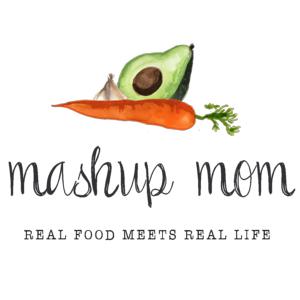 Your ALDI Shopping List (through 8/3)Dairy & refrigerated8 oz block Happy Farms cheddar, $1.99 (Sun, Tues)
Priano shredded Parmesan, $1.99 (Sun, Thurs, Fri)GrocerySimply Selected French baguette, $1.39 (Mon)
32 oz box SimplyNature organic vegetable broth, $1.89 (Mon)
12 oz box Reggano rotini, $.99 (Fri)
El Milagro flour tortillas, $.95 (Tues)
1 can Happy Harvest corn, $.49 (Mon)
14.5 oz can Happy Harvest fire roasted diced tomatoes, $.89 (Fri)
28 oz can Happy Harvest crushed tomatoes, $1.19 (Mon)
1 can Dakota’s Pride cannellini beans, $.69 (Mon)Meat14 oz Parkview Polska kielbasa, $2.29 (Fri)
3 lbs bone-in chicken thighs, $3.87 (Sun)
1 lb thin cut boneless pork chops, $3.99 (Tues)
2.75 lbs chicken tenderloin, $5.47 (Weds, Thurs)Produce16 oz mini cucumbers, $1.49 (Weds)
2 lbs red grapes, $1.78 (Tues, Weds)
16 oz limes, $1.89 (Sun, Tues, Weds)
Bunch green onions, $.79 (Tues, Weds, Fri)
2 lbs carrots, $1.29 (Mon, Thurs, Fri)
2 lbs broccoli, $2.78 (Sun, Thurs)
2 bags 8 oz fresh spinach, $2.78 (Mon, Fri)
Bag garden salad, $1.19 (Fri)
3 lbs yellow onions, $2.29 (Mon, Tues, Weds, Thurs, Fri)
3 heads garlic, $.99 (Sun, Mon, Tues, Thurs, Fri)
5 lbs red potatoes, $3.29 (Sun, Mon, Thurs)
1 lb bag green beans, $1.59 (Mon, Thurs)
Celery, $1.49 (Mon, Fri)
16 oz zucchini, $1.59 (Thurs, Fri)
3 pack multi-colored bell peppers, $3.29 (Tues, Fri)
5 Roma tomatoes, $.75 (Weds)
3 avocados, $2.97 (Tues, Weds)Total: $60.32Note: The days(s) on the shopping list show which meal(s) an item will be used in. If you’re skipping a night, you can easily delete items you don’t need to purchase.ALDI Meal Plan week of 8/4/19 – Find the recipes at MashupMom.comALDI Meal Plan week of 8/4/19 – Find the recipes at MashupMom.comSundaySlow cooker garlic-lime chicken thighs, lime butter broccoli, buttery garlic potatoesMondaySlow cooker very vegetable soup, baguetteTuesdayEasy pork & pepper fajitas, leftover soup, grapesWednesdayChopped chicken avocado tomato cucumber salad, grapesThursdaySheet pan smoky Parmesan chicken tenders & veggies, skillet potatoes + green beansFridaySmoked sausage, zucchini, & spinach pasta, saladSaturdayLeftovers – pizza night – eat out – or date night